CCNR-ZKR/ADN/WP.15/AC.2/2016/5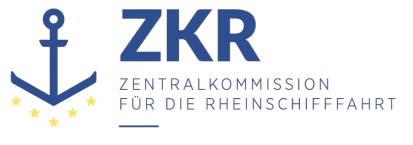 Allgemeine Verteilung23. Oktober 2015Or. DeutschGEMEINSAME EXPERTENTAGUNG FÜR DIE DEM ÜBEREINKOMMEN ÜBER DIE INTERNATIONALE BEFÖRDERUNG VON GEFÄHRLICHEN GÜTERN AUF BINNENWASSERSTRASSENBEIGEFÜGTE VERORDNUNG (ADN)(SICHERHEITSAUSSCHUSS)(28. Tagung, Genf, 25. bis 29. Januar 2015)Punkt 5b) zur vorläufigen TagesordnungVorschläge für Änderungen der dem ADN beigefügten VerordnungWeitere Änderungsvorschläge9.3.1.14 – Intaktstabilitätsanforderungen fürTankschiffe des Typs GEingereicht von ÖsterreichEinleitung1.	Gemäß der Begriffsbestimmung für Schiffstypen, Typ G, in 1.2.1 kann ein Tankschiff des Typs G Drucktanks oder Tanks für tiefgekühlte Gase enthalten. Die als Beispiele angeführten Skizzen enthalten neben Bauweisen mit zylindrischen Drucktanks auch die Bauweise mit geschlossenen Ladetanks mit rechteckigem Querschnitt.2.	Während die Bauvorschriften für Tankschiffe des Typs C in 9.3.2.14 und die Bauvorschriften für Tankschiffe des Typs N in 9.3.3.14 Intaktstabilitätsvorschriften für Schiffe mit Tankbreiten von mehr als 0,7 B enthalten, enthalten die Vorschriften für Tankschiffe des Typs G in 9.3.1.14 keine derartigen Anforderungen.3.	Aus Sicht der österreichischen Delegation lässt das ADN den Bau von Tankschiffen des Typs G mit Ladetanks mit rechteckigem Querschnitt mit einer Breite von mehr als 0,7 B zu, ohne die strengeren Stabilitätsvorschriften für diese Bauweise vorzuschreiben.Vorschlag4.	Der Text von 9.3.2.14.2 und 9.3.2.14.3 sollte als 9.3.1.14.2 und 9.3.1.14.3 in die Bauvorschriften für Tankschiffe des Typs G übernommen werden.***